По постановлению прокурора Аскинского района к административной ответственности за нарушение порядка рассмотрения обращений граждан привлечены 2 заместителей главы администрации Аскинского районаПрокуратура района провела проверку соблюдения законодательства о порядке рассмотрения обращений граждан.Установлено, что в январе текущего года в администрацию района поступило обращение уволенного работника, в котором он просит разрешить рассрочку платежа по погашению излишне выплаченной ему суммы. Рассмотрение данного обращения главой администрации района поручено заместителю главы администрации по финансовым вопросам.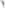 В нарушение Федерального закона «О порядке рассмотрения обращений граждан Российской Федерации» данное заявление в установленный законом 30 дневный срок, не рассмотрено, ответ на обращение направлен только после проверки прокуратурой района.Кроме того, поступило коллективное обращение местных жителей, в котором они просят принять меры в отношении соседей, а также через «Электронную приемную органов власти о предоставлении сведений, связанных с размещением информации по отлову животных.Первым заместителем главы администрации данные обращения в установленный законом срок не рассмотрены, ответ заявителям не был направлен.При этом ответ на обращение, поступивший через «Электронную приемную» заявителем не был получен в связи направлением ошибочно по иному адресу электронной почты.Прокуратура района возбудила в отношении указанных 2 заместителей главы администрации Аскинского района 2 дела об административном правонарушении, предусмотренном ст.5.59 КоАП РФ (нарушение порядка рассмотрения обращений граждан).По результатам рассмотрения мировым судьей виновным должностным лицам назначен штраф в размере по 5 тыс. рублей каждому.И.о. прокурора района                    И.А.